ДУМА НЕФТЕЮГАНСКОГО РАЙОНАПРОЕКТ РЕШЕНИЯО внесении изменений в решение Думы Нефтеюганского района от 26.09.2012 № 271 «Об утверждении Положения о размере, порядке и условиях предоставления гарантий лицам, занимающим должности, не относящиеся к должностям муниципальной службы, и осуществляющим техническое обеспечение деятельности органов местного самоуправления Нефтеюганского района»Руководствуясь Трудовым кодексом Российской Федерации, Законом Российской Федерации от 19.02.1993 № 4520-1 «О государственных гарантиях и компенсациях для лиц, работающих и проживающих в районах Крайнего Севера и приравненных к ним местностях», Законом Ханты-Мансийского автономного округа – Югры от 09.12.2004 № 76-оз «О гарантиях и компенсациях для лиц, проживающих в Ханты-Мансийском автономном округе – Югре, работающих в государственных органах и государственных учреждениях Ханты-Мансийского автономного                   округа-Югры, территориальном фонде обязательного медицинского страхования Ханты-Мансийского автономного округа – Югры», Уставом Нефтеюганского муниципального района Ханты-Мансийского автономного округа - Югры, с учетом мнения первичной профсоюзной организации администрации Нефтеюганского района работников государственных учреждений и общественного обслуживания               от 11.06.2021 № 24,Дума Нефтеюганского района решила:1. Внести в приложение к решению Думы Нефтеюганского района                             от 26.09.2012 № 271 «Об утверждении Положения о размере, порядке и условиях предоставления гарантий лицам, занимающим должности, не относящиеся                            к должностям муниципальной службы, и осуществляющим техническое обеспечение деятельности органов местного самоуправления Нефтеюганского района»                               (с изменениями на 28.12.2020 № 568), следующие изменения:1.1. Абзац шестнадцатый пункта 12 раздела VI изложить в следующей редакции:«В случае отсутствия прямого маршрута к месту получения услуг, предусмотренных путевкой или связанных с отдыхом, и обратно к месту постоянного жительства, подтвержденного справкой об отсутствии прямого маршрута, работодатель компенсирует работнику стоимость проезда по всем пунктам следования независимо от времени нахождения в промежуточном пункте следования. Расходы на получение указанной справки компенсации не подлежат. В случае, если промежуточным пунктом следования от места жительства работника к месту использования отпуска и обратно в западном направлении является г.Екатеринбург, или г.Москва, или г.Тюмень, в восточном направлении - г.Екатеринбург, или г.Москва, или г.Новосибирск, справку об отсутствии прямого маршрута от места жительства к месту использования отпуска и обратно работник не представляет.»;1.2. Абзац второй подпункта «г» пункта 27 раздела IX изложить в следующей редакции:«Работнику на основании его заявления возмещаются расходы, по уплате за пользование курортной инфраструктурой (курортный сбор), расходы понесенные в связи с ранним заездом и (или) поздним выездом из гостиницы (либо почасовая оплата до или после расчетного часа) в связи со временем прибытия в место командирования и (или) отправления, расходы, понесенные в связи с обменом валют, расходы на оплату услуг специалиста-переводчика при переводе оправдательных документов, подтверждающих произведенные расходы, расходы, связанные с покупкой, обменом и сдачей проездных документов, в том числе невозвратных и не подлежащих обмену проездных документов в случае изменения сроков командировки либо отмены командировки на основании соответствующего муниципального правового акта. Возмещение расходов производится по фактическим расходам при предоставлении документов, подтверждающих эти расходы.». 	2.  Настоящее решение вступает в силу после официального опубликования в газете «Югорское обозрение» за исключением особенностей, установленных пунктом 3 настоящего решения.   3. Подпункт 1.1 пункта 1 настоящего решения распространяет свое действие на правоотношения возникшие с 28.04.2021, подпункт 1.2 пункта 1 настоящего решения                    распространяет свое действие на правоотношения возникшие с 01.05.2021.Уважаемая Юлия Рашидовна!Направляем проект решения Думы Нефтеюганского района «О внесении изменений в решение Думы Нефтеюганского района от 26.09.2012 № 271 «Об утверждении Положения о размере, порядке и условиях предоставления гарантий лицам, занимающим должности, не относящиеся к должностям муниципальной службы, и осуществляющим техническое обеспечение деятельности органов местного самоуправления Нефтеюганского района» (далее – проект НПА), в отношении которого проведена процедура предварительной оценки регулирующего воздействия (далее – ОРВ).  	В соответствии с постановлением администрации Нефтеюганского района от 30.11.2015 № 2155-па-нпа «Об утверждении порядка проведения оценки регулирующего воздействия проектов муниципальных нормативных правовых актов, и экспертизы принятых муниципальных нормативных правовых актов, затрагивающих вопросы осуществления предпринимательской и инвестиционной деятельности», проект НПА не содержит положения, устанавливающие новые или изменяющие ранее предусмотренные обязанности для субъектов предпринимательской и инвестиционной деятельности и, соответственно, проект НПА не требует проведения углубленной ОРВ. Приложения:1. Проект решения Думы Нефтеюганского района «О внесении изменений в решение Думы Нефтеюганского района от 26.09.2012 № 271 «Об утверждении Положения о размере, порядке и условиях предоставления гарантий лицам, занимающим должности, не относящиеся к должностям муниципальной службы, и осуществляющим техническое обеспечение деятельности органов местного самоуправления Нефтеюганского района»;2.  Пояснительная записка.Председатель  комитета					Н.В.КузьминаЦыбина Л.З.8(3463)220404ПОЯСНИТЕЛЬНАЯ ЗАПИСКАк проекту решения Думы Нефтеюганского района«О внесении изменений в решение Думы Нефтеюганского района от 26.09.2012                 № 271 «Об утверждении Положения о размере, порядке и условиях предоставления гарантий лицам, занимающим должности, не относящиеся к должностям муниципальной службы, и осуществляющим техническое обеспечение деятельности органов местного самоуправления Нефтеюганского района»Проект решения Думы Нефтеюганского района «О внесении изменений в решение Думы Нефтеюганского района от 26.09.2012 № 271 «Об утверждении Положения о размере, порядке и условиях предоставления гарантий лицам, занимающим должности, не относящиеся к должностям муниципальной службы, и осуществляющим техническое обеспечение деятельности органов местного самоуправления Нефтеюганского района» (далее – решение Думы № 271, проект решения) разработан юридическим комитетом администрации Нефтеюганского района и вносится на рассмотрение в                                            Думу Нефтеюганского района.Проект решения Думы разработан в целях уточнения перечня иных расходов, произведенных работником, который дополняется расходами связанными с покупкой, обменом и сдачей  проездных документов, в том числе невозвратных и не подлежащих обмену проездных документов в случае изменения сроков командировки либо отмены командировки на основании соответствующего муниципального правового акта.Руководствуясь пп.50 п.2 ст.23 Устава Нефтеюганского муниципального района Ханты-Мансийского  к исключительной компетенции Думы Нефтеюганского района относится утверждение положения о размере, порядке и условиях предоставления гарантий лицам, не отнесенных к должностям муниципальной службы и осуществляющих техническое обеспечение органов местного самоуправления. Таким образом, проект решения разработан в пределах правотворческой компетенции представительного органа. Председательюридического комитета			                                      Н.В.Кузьмина                                Сравнительная таблица к проекту решения Думы Нефтеюганского районаО внесении изменений в решение Думы Нефтеюганского района от 26.09.2012 № 271 «Об утверждении Положения о размере, порядке и условиях предоставления гарантий лицам, занимающим должности, не относящиеся к должностям муниципальной службы, и осуществляющим техническое обеспечение деятельности органов местного самоуправления Нефтеюганского района»ЛИСТ СОГЛАСОВАНИЯк проекту решения Думы района «О внесении изменений в решение Думы Нефтеюганского района от 26.09.2012 № 271 «Об утверждении Положения о размере, порядке и условиях предоставления гарантий лицам, занимающим должности, не относящиеся к должностям муниципальной службы, и осуществляющим техническое обеспечение деятельности органов местного самоуправления Нефтеюганского района»Проект решения вносит: Согласовано:Исполнитель:   Цыбина Л.З.Тел. 8(3463)290024Запрос мотивированного мненияУважаемая Светлана Александровна!	Просим Вас выразить мотивированное мнение по поводу проекта решения                 Думы Нефтеюганского района «О внесении изменений в решение Думы Нефтеюганского района от 26.09.2012 № 271 «Об утверждении Положения о размере, порядке и условиях предоставления гарантий лицам, занимающим должности, не относящиеся к должностям муниципальной службы, и осуществляющим техническое обеспечение деятельности органов местного самоуправления Нефтеюганского района». Приложения:Проект решения Думы Нефтеюганского района «О внесении изменений в решение Думы Нефтеюганского района от 26.09.2012 № 271 «Об утверждении Положения о размере, порядке и условиях предоставления гарантий лицам, занимающим должности, не относящиеся к должностям муниципальной службы, и осуществляющим техническое обеспечение деятельности органов местного самоуправления Нефтеюганского района»;Пояснительная записка.Председатель комитета					              Н.В.КузьминаЦыбина Л.З. 8(3463)220404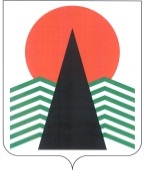 Администрация Нефтеюганского районаЮРИДИческий комитет3 мкр., 21 д., г.Нефтеюганск,Ханты-Мансийский автономный округ - Югра,Тюменская область, 628309Телефон: (3463) 29-00-27; факс: 22-04-04E-mail: komurist@admoil.ru http://www.admoil.ruАдминистрация Нефтеюганского районаЮРИДИческий комитет3 мкр., 21 д., г.Нефтеюганск,Ханты-Мансийский автономный округ - Югра,Тюменская область, 628309Телефон: (3463) 29-00-27; факс: 22-04-04E-mail: komurist@admoil.ru http://www.admoil.ruАдминистрация Нефтеюганского районаЮРИДИческий комитет3 мкр., 21 д., г.Нефтеюганск,Ханты-Мансийский автономный округ - Югра,Тюменская область, 628309Телефон: (3463) 29-00-27; факс: 22-04-04E-mail: komurist@admoil.ru http://www.admoil.ruАдминистрация Нефтеюганского районаЮРИДИческий комитет3 мкр., 21 д., г.Нефтеюганск,Ханты-Мансийский автономный округ - Югра,Тюменская область, 628309Телефон: (3463) 29-00-27; факс: 22-04-04E-mail: komurist@admoil.ru http://www.admoil.ruАдминистрация Нефтеюганского районаЮРИДИческий комитет3 мкр., 21 д., г.Нефтеюганск,Ханты-Мансийский автономный округ - Югра,Тюменская область, 628309Телефон: (3463) 29-00-27; факс: 22-04-04E-mail: komurist@admoil.ru http://www.admoil.ruАдминистрация Нефтеюганского районаЮРИДИческий комитет3 мкр., 21 д., г.Нефтеюганск,Ханты-Мансийский автономный округ - Югра,Тюменская область, 628309Телефон: (3463) 29-00-27; факс: 22-04-04E-mail: komurist@admoil.ru http://www.admoil.ruАдминистрация Нефтеюганского районаЮРИДИческий комитет3 мкр., 21 д., г.Нефтеюганск,Ханты-Мансийский автономный округ - Югра,Тюменская область, 628309Телефон: (3463) 29-00-27; факс: 22-04-04E-mail: komurist@admoil.ru http://www.admoil.ruАдминистрация Нефтеюганского районаЮРИДИческий комитет3 мкр., 21 д., г.Нефтеюганск,Ханты-Мансийский автономный округ - Югра,Тюменская область, 628309Телефон: (3463) 29-00-27; факс: 22-04-04E-mail: komurist@admoil.ru http://www.admoil.ruАдминистрация Нефтеюганского районаЮРИДИческий комитет3 мкр., 21 д., г.Нефтеюганск,Ханты-Мансийский автономный округ - Югра,Тюменская область, 628309Телефон: (3463) 29-00-27; факс: 22-04-04E-mail: komurist@admoil.ru http://www.admoil.ruАдминистрация Нефтеюганского районаЮРИДИческий комитет3 мкр., 21 д., г.Нефтеюганск,Ханты-Мансийский автономный округ - Югра,Тюменская область, 628309Телефон: (3463) 29-00-27; факс: 22-04-04E-mail: komurist@admoil.ru http://www.admoil.ruАдминистрация Нефтеюганского районаЮРИДИческий комитет3 мкр., 21 д., г.Нефтеюганск,Ханты-Мансийский автономный округ - Югра,Тюменская область, 628309Телефон: (3463) 29-00-27; факс: 22-04-04E-mail: komurist@admoil.ru http://www.admoil.ruАдминистрация Нефтеюганского районаЮРИДИческий комитет3 мкр., 21 д., г.Нефтеюганск,Ханты-Мансийский автономный округ - Югра,Тюменская область, 628309Телефон: (3463) 29-00-27; факс: 22-04-04E-mail: komurist@admoil.ru http://www.admoil.ruАдминистрация Нефтеюганского районаЮРИДИческий комитет3 мкр., 21 д., г.Нефтеюганск,Ханты-Мансийский автономный округ - Югра,Тюменская область, 628309Телефон: (3463) 29-00-27; факс: 22-04-04E-mail: komurist@admoil.ru http://www.admoil.ruАдминистрация Нефтеюганского районаЮРИДИческий комитет3 мкр., 21 д., г.Нефтеюганск,Ханты-Мансийский автономный округ - Югра,Тюменская область, 628309Телефон: (3463) 29-00-27; факс: 22-04-04E-mail: komurist@admoil.ru http://www.admoil.ruПредседателю комитета по экономической политике и предпринимательству администрации Нефтеюганского районаКатышевой Ю.Р.№На №отУведомление о проведении оценки регулирующего воздействия Уведомление о проведении оценки регулирующего воздействия Уведомление о проведении оценки регулирующего воздействия Уведомление о проведении оценки регулирующего воздействия Уведомление о проведении оценки регулирующего воздействия Уведомление о проведении оценки регулирующего воздействия Уведомление о проведении оценки регулирующего воздействия Действующая редакцияДействующая редакцияПредлагаемая редакцияПредлагаемая редакцияВ случае отсутствия прямого маршрута к месту получения услуг, предусмотренных путевкой или связанных с отдыхом, и обратно к месту постоянного жительства, подтвержденного справкой об отсутствии прямого маршрута, работодатель компенсирует работнику стоимость проезда по всем пунктам следования независимо от времени нахождения в промежуточном пункте следования. Расходы на получение указанной справки компенсации не подлежат.В случае отсутствия прямого маршрута к месту получения услуг, предусмотренных путевкой или связанных с отдыхом, и обратно к месту постоянного жительства, подтвержденного справкой об отсутствии прямого маршрута, работодатель компенсирует работнику стоимость проезда по всем пунктам следования независимо от времени нахождения в промежуточном пункте следования. Расходы на получение указанной справки компенсации не подлежат.В случае отсутствия прямого маршрута к месту получения услуг, предусмотренных путевкой или связанных с отдыхом, и обратно к месту постоянного жительства, подтвержденного справкой об отсутствии прямого маршрута, работодатель компенсирует работнику стоимость проезда по всем пунктам следования независимо от времени нахождения в промежуточном пункте следования. Расходы на получение указанной справки компенсации не подлежат. В случае, если промежуточным пунктом следования от места жительства работника к месту использования отпуска и обратно в западном направлении является г.Екатеринбург, или г.Москва, или г.Тюмень, в восточном направлении - г.Екатеринбург, или г.Москва, или г.Новосибирск, справку об отсутствии прямого маршрута от места жительства к месту использования отпуска и обратно работник не представляет.В случае отсутствия прямого маршрута к месту получения услуг, предусмотренных путевкой или связанных с отдыхом, и обратно к месту постоянного жительства, подтвержденного справкой об отсутствии прямого маршрута, работодатель компенсирует работнику стоимость проезда по всем пунктам следования независимо от времени нахождения в промежуточном пункте следования. Расходы на получение указанной справки компенсации не подлежат. В случае, если промежуточным пунктом следования от места жительства работника к месту использования отпуска и обратно в западном направлении является г.Екатеринбург, или г.Москва, или г.Тюмень, в восточном направлении - г.Екатеринбург, или г.Москва, или г.Новосибирск, справку об отсутствии прямого маршрута от места жительства к месту использования отпуска и обратно работник не представляет.Работнику на основании его заявления возмещаются расходы, по уплате за пользование курортной инфраструктурой (курортный сбор), расходы понесенные в связи с ранним заездом и (или) поздним выездом из гостиницы (либо почасовая оплата до или после расчетного часа) в связи со временем прибытия в место командирования и (или) отправления, расходы, понесенные в связи с обменом валют, расходы на оплату услуг специалиста-переводчика при переводе оправдательных документов, подтверждающих произведенные расходы. Возмещение расходов по оплате раннего заезда и (или) позднего выезда производится по фактическим расходам при предоставлении документов, подтверждающих эти расходы. Работнику на основании его заявления возмещаются расходы, по уплате за пользование курортной инфраструктурой (курортный сбор), расходы понесенные в связи с ранним заездом и (или) поздним выездом из гостиницы (либо почасовая оплата до или после расчетного часа) в связи со временем прибытия в место командирования и (или) отправления, расходы, понесенные в связи с обменом валют, расходы на оплату услуг специалиста-переводчика при переводе оправдательных документов, подтверждающих произведенные расходы. Возмещение расходов по оплате раннего заезда и (или) позднего выезда производится по фактическим расходам при предоставлении документов, подтверждающих эти расходы. Работнику на основании его заявления возмещаются расходы, по уплате за пользование курортной инфраструктурой (курортный сбор), расходы понесенные в связи с ранним заездом и (или) поздним выездом из гостиницы (либо почасовая оплата до или после расчетного часа) в связи со временем прибытия в место командирования и (или) отправления, расходы, понесенные в связи с обменом валют, расходы на оплату услуг специалиста-переводчика при переводе оправдательных документов, подтверждающих произведенные расходы, расходы, связанные с покупкой, обменом и сдачей проездных документов, в том числе невозвратных и не подлежащих обмену проездных документов в случае изменения сроков командировки либо отмены командировки на основании соответствующего муниципального правового акта. Возмещение расходов производится по фактическим расходам при предоставлении документов, подтверждающих эти расходы.Работнику на основании его заявления возмещаются расходы, по уплате за пользование курортной инфраструктурой (курортный сбор), расходы понесенные в связи с ранним заездом и (или) поздним выездом из гостиницы (либо почасовая оплата до или после расчетного часа) в связи со временем прибытия в место командирования и (или) отправления, расходы, понесенные в связи с обменом валют, расходы на оплату услуг специалиста-переводчика при переводе оправдательных документов, подтверждающих произведенные расходы, расходы, связанные с покупкой, обменом и сдачей проездных документов, в том числе невозвратных и не подлежащих обмену проездных документов в случае изменения сроков командировки либо отмены командировки на основании соответствующего муниципального правового акта. Возмещение расходов производится по фактическим расходам при предоставлении документов, подтверждающих эти расходы.ГлаваНефтеюганского районаГ.В.Лапковская№  
п/пНаименование      
службы, должностьЗамечанияПодписьФ.И.О. 
Дата согласования1.Первый заместитель главы Нефтеюганского районаС.А.Кудашкин2.Заместитель главы Нефтеюганского районаМ.Ф.Бузунова3.Председатель юридического комитета администрации районаН.В.Кузьмина4.Председатель Контрольно-счетной  палатыН.В.Пикурс5.Начальник управления муниципальной службы, кадров и наградМ.В.Пинчукова	Администрация Нефтеюганского районаЮРИДИческий комитет3 мкр., 21 д., г.Нефтеюганск,Ханты-Мансийский автономный округ - Югра,Тюменская область, 628309Телефон: (3463) 29-00-27; факс: 22-04-04E-mail: komurist@admoil.ru http://www.admoil.ruАдминистрация Нефтеюганского районаЮРИДИческий комитет3 мкр., 21 д., г.Нефтеюганск,Ханты-Мансийский автономный округ - Югра,Тюменская область, 628309Телефон: (3463) 29-00-27; факс: 22-04-04E-mail: komurist@admoil.ru http://www.admoil.ruАдминистрация Нефтеюганского районаЮРИДИческий комитет3 мкр., 21 д., г.Нефтеюганск,Ханты-Мансийский автономный округ - Югра,Тюменская область, 628309Телефон: (3463) 29-00-27; факс: 22-04-04E-mail: komurist@admoil.ru http://www.admoil.ruАдминистрация Нефтеюганского районаЮРИДИческий комитет3 мкр., 21 д., г.Нефтеюганск,Ханты-Мансийский автономный округ - Югра,Тюменская область, 628309Телефон: (3463) 29-00-27; факс: 22-04-04E-mail: komurist@admoil.ru http://www.admoil.ruАдминистрация Нефтеюганского районаЮРИДИческий комитет3 мкр., 21 д., г.Нефтеюганск,Ханты-Мансийский автономный округ - Югра,Тюменская область, 628309Телефон: (3463) 29-00-27; факс: 22-04-04E-mail: komurist@admoil.ru http://www.admoil.ruАдминистрация Нефтеюганского районаЮРИДИческий комитет3 мкр., 21 д., г.Нефтеюганск,Ханты-Мансийский автономный округ - Югра,Тюменская область, 628309Телефон: (3463) 29-00-27; факс: 22-04-04E-mail: komurist@admoil.ru http://www.admoil.ruАдминистрация Нефтеюганского районаЮРИДИческий комитет3 мкр., 21 д., г.Нефтеюганск,Ханты-Мансийский автономный округ - Югра,Тюменская область, 628309Телефон: (3463) 29-00-27; факс: 22-04-04E-mail: komurist@admoil.ru http://www.admoil.ruАдминистрация Нефтеюганского районаЮРИДИческий комитет3 мкр., 21 д., г.Нефтеюганск,Ханты-Мансийский автономный округ - Югра,Тюменская область, 628309Телефон: (3463) 29-00-27; факс: 22-04-04E-mail: komurist@admoil.ru http://www.admoil.ruАдминистрация Нефтеюганского районаЮРИДИческий комитет3 мкр., 21 д., г.Нефтеюганск,Ханты-Мансийский автономный округ - Югра,Тюменская область, 628309Телефон: (3463) 29-00-27; факс: 22-04-04E-mail: komurist@admoil.ru http://www.admoil.ruАдминистрация Нефтеюганского районаЮРИДИческий комитет3 мкр., 21 д., г.Нефтеюганск,Ханты-Мансийский автономный округ - Югра,Тюменская область, 628309Телефон: (3463) 29-00-27; факс: 22-04-04E-mail: komurist@admoil.ru http://www.admoil.ruАдминистрация Нефтеюганского районаЮРИДИческий комитет3 мкр., 21 д., г.Нефтеюганск,Ханты-Мансийский автономный округ - Югра,Тюменская область, 628309Телефон: (3463) 29-00-27; факс: 22-04-04E-mail: komurist@admoil.ru http://www.admoil.ruАдминистрация Нефтеюганского районаЮРИДИческий комитет3 мкр., 21 д., г.Нефтеюганск,Ханты-Мансийский автономный округ - Югра,Тюменская область, 628309Телефон: (3463) 29-00-27; факс: 22-04-04E-mail: komurist@admoil.ru http://www.admoil.ruАдминистрация Нефтеюганского районаЮРИДИческий комитет3 мкр., 21 д., г.Нефтеюганск,Ханты-Мансийский автономный округ - Югра,Тюменская область, 628309Телефон: (3463) 29-00-27; факс: 22-04-04E-mail: komurist@admoil.ru http://www.admoil.ruАдминистрация Нефтеюганского районаЮРИДИческий комитет3 мкр., 21 д., г.Нефтеюганск,Ханты-Мансийский автономный округ - Югра,Тюменская область, 628309Телефон: (3463) 29-00-27; факс: 22-04-04E-mail: komurist@admoil.ru http://www.admoil.ruИсполняющему обязанности председателя профсоюзного комитета администрации Нефтеюганского района Арнгольд С.А.№На №от